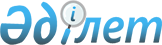 "2015 - 2017 жылдарға арналған республикалық бюджет туралы" Қазақстан Республикасының Заңына өзгерістер мен толықтырулар енгізу туралы" Қазақстан Республикасы Заңының жобасы туралыҚазақстан Республикасы Үкіметінің 2015 жылғы 17 ақпандағы № 67 қаулысы      Қазақстан Республикасының Үкіметі ҚАУЛЫ ЕТЕДІ:

      «2015 - 2017 жылдарға арналған республикалық бюджет туралы» Қазақстан Республикасының Заңына өзгерістер мен толықтырулар енгізу туралы» Қазақстан Республикасы Заңының жобасы Қазақстан Республикасының Парламенті Мәжілісінің қарауына енгізілсін.      Қазақстан Республикасының

      Премьер-Министрі                      К. МәсімовЖоба ҚАЗАҚСТАН РЕСПУБЛИКАСЫНЫҢ ЗАҢЫ «2015 - 2017 жылдарға арналған республикалық бюджет туралы»

Қазақстан Республикасының Заңына өзгерістер мен толықтырулар енгізу туралы      1-бап. «2015 - 2017 жылдарға арналған республикалық бюджет туралы» 2014 жылғы 28 қарашадағы Қазақстан Республикасының Заңына (Қазақстан Республикасы Парламентінің Жаршысы, 2014 ж., № 22, 133-құжат) мынадай өзгерістер мен толықтырулар енгізілсін:

      1) 1, 8, 10 және 12-баптар мынадай редакцияда жазылсын:

      «1-бап. 2015 - 2017 жылдарға арналған республикалық бюджет тиісінше 1, 2 және 3-қосымшаларға сәйкес, оның ішінде 2015 жылға мынадай көлемдерде бекітілсін:

      1) кірістер - 5 874 940 963 мың теңге, оның ішінде:

      салықтық түсімдер бойынша - 3 064 822 209 мың теңге;

      салықтық емес түсімдер бойынша - 145 596 084 мың теңге;

      негізгі капиталды сатудан түсетін түсімдер бойынша - 9 508 247 мың теңге;

      трансферттер түсімдері бойынша - 2 655 014 423 мың теңге;

      2) шығындар — 6 864 195 556 мың теңге;

      3) таза бюджеттік кредиттеу - 78 361 053 мың теңге, оның ішінде:

      бюджеттік кредиттер - 190 476 745 мың теңге;

      бюджеттік кредиттерді өтеу - 112 115 692 мың теңге;

      4) қаржы активтерімен жасалатын операциялар бойынша сальдо - 188 864 239 мың теңге, оның ішінде:

      қаржы активтерін сатып алу — 189 814 239 мың теңге;

      мемлекеттің қаржы активтерін сатудан түсетін түсімдер - 950 000 мың теңге;

      5) тапшылық - -1 256 479 885 мың теңге немесе елдің ішкі жалпы өнімінің 3 пайызы;

      6) бюджет тапшылығын қаржыландыру - 1 256 479 885 мың теңге.»;

      «8-бап. 2015 жылға арналған республикалық бюджетте Ақмола, Алматы, Ақтөбе, Шығыс Қазақстан, Оңтүстік Қазақстан облыстарының облыстық бюджеттерінен жан басына шаққандағы қаржыландыруды енгізу бойынша сынамалауды өткізу үшін мемлекеттік жалпыға міндетті білім беру стандарттарына сәйкес орта білім беру ұйымдарында 10-11 сыныптар үшін білім беру процесін жүзеге асыруға көзделген шығыстарды беруге байланысты 528 380 мың теңге сомасында трансферттер түсімдері көзделсін.»;

      «10-бап. 2015 жылға арналған республикалық бюджетте Қазақстан Республикасының Ұлттық қорынан Қазақстан Республикасы Президентінің Жарлығында айқындалған мақсаттарға нысаналы трансферт 783 499 999 мың теңге сомасында көзделсін.

      Қазақстан Республикасының Ұлттық қорынан нысаналы трансфертті бөлу және (немесе) оны пайдалану тәртібі Қазақстан Республикасы Үкіметінің шешімі негізінде айқындалады.»;

      «12-бап. 2015 жылғы 1 қаңтардан бастап мемлекеттік мекемелердің мемлекеттік қызметшілер болып табылмайтын жұмыскерлерінің, сондай-ақ жергілікті бюджеттерден қаржыландырылатын мемлекеттік қазыналық кәсіпорындар жұмыскерлерінің лауазымдық айлықақыларына ерекше еңбек жағдайлары үшін 10 пайыз мөлшерінде ай сайынғы үстемеақы төлеу белгіленсін.»;

      2) 15-бапта:

      мынадай мазмұндағы 2-1) тармақшамен толықтырылсын:

      «2-1) агроөнеркәсіптік кешеннің жергілікті атқарушы органдарының бөлімшелерін ұстауға;»;

      12) тармақша мынадай редакцияда жазылсын:

      «12) мемлекеттік мекемелердің мемлекеттік қызметшілер болып табылмайтын жұмыскерлерінің, сондай-ақ жергілікті бюджеттерден қаржыландырылатын мемлекеттік қазыналық кәсіпорындар жұмыскерлерінің лауазымдық айлықақыларына ерекше еңбек жағдайлары үшін ай сайынғы үстемеақы төлеуге;»;

      13), 15) және 21) тармақшалар алып тасталсын;

      26) тармақшадағы «тұрғын үйін сатып алуға 2015 жылға арналған ағымдағы нысаналы трансферттерді бөлу және (немесе) оларды пайдалану тәртібі Қазақстан Республикасы Үкіметінің шешімі негізінде айқындалады.» деген сөздер «тұрғын үйін сатып алуға;» деген сөздермен ауыстырылып, 27), 28), 29), 30) және 31) тармақшалармен толықтырылсын:

      «27) жергілікті деңгейде жердің пайдаланылуын және қорғалуын  мемлекеттік бақылау саласындағы мемлекеттік саясатты іске асыратын штат санын ұстауға;

      28) жергілікті деңгейде мемлекеттік сәулет-құрылыс бақылау саласындағы мемлекеттік саясатты іске асыратын штат санын ұстауға;

      29) қауіпті техникалық құрылғылардың қауіпсіз пайдаланылуын бақылауды жүзеге асыратын штат санын ұстауға;

      30) іздестіру-барлау жұмыстарын жүргізуге;

      31) азаматтық хал актілерін тіркеуді жүзеге асыратын штат санын ұстауға 2015 жылға арналған ағымдағы нысаналы трансферттерді бөлу және (немесе) оларды пайдалану тәртібі Қазақстан Республикасы Үкіметінің шешімі негізінде айқындалады.»;

      3) 16, 17, 22, 25, 26 және 28-баптар мынадай редакцияда жазылсын:

      «16-бап. Мынадай:

      1) агроөнеркәсіптік кешен субъектілерін қаржылық сауықтыру жөніндегі бағыт шеңберінде кредиттік және лизингтік міндеттемелер бойынша пайыздық мөлшерлемені субсидиялау;

      2) кәсіптік стандарттарды әзірлеу бағыттары бойынша іске асырылатын қаражатты бөлу және (немесе) оны пайдалану тәртібі Қазақстан Республикасы Үкіметінің шешімі негізінде айқындалады.

      17-бап. Мынадай:

      1) облыстық бюджеттерге, Астана және Алматы қалаларының бюджеттеріне тұрғын үй жобалауға және (немесе) салуға кредит беру;

      2) инженерлік-коммуникациялық инфрақұрылымды жобалау, дамыту және (немесе) жайластыру;

      3) коммуналдық тұрғын үй қорының тұрғын үйін жобалау және (немесе) салу, реконструкциялау;

      4) коммуналдық тұрғын үй қорының тұрғын үйін сатып алу бағыттары бойынша іске асырылатын Өңірлерді дамытудың 2020 жылға дейінгі бағдарламасы шеңберінде қаражатты бөлу және (немесе) оны пайдалану тәртібі Қазақстан Республикасы Үкіметінің шешімі негізінде айқындалады.»;

      «22-бап. Қазақстан Республикасы Үкіметінің 2015 жылға арналған резерві 317 866 086 мың теңге сомасында бекітілсін.»;

      «25-бап. 2015 жылы Қазақстан Республикасының мемлекеттік кепілдіктерін беру лимиті 120 000 000 мың теңге мөлшерінде белгіленсін.

      26-бап. 2015 жылғы 31 желтоқсанға үкіметтік борыш лимиті 6 925 492 122 мың теңге мөлшерінде белгіленсін.»;

      «28-бап. 2015 жылы Қазақстан Республикасы Үкіметінің мемлекеттік концессиялық міндеттемелерінің лимиті 1 148 280 000 мың теңге мөлшерінде белгіленсін.»;

      4) көрсетілген Заңға 1 және 4-қосымшалар осы Заңға 1 және 2-қосымшаларға сәйкес редакцияда жазылсын.

      2-бап. Осы Заң 2015 жылғы 1 қаңтардан бастап қолданысқа енгізіледі.      Қазақстан Республикасының

      Президенті«2015 - 2017 жылдарға арналған     

республикалық бюджет туралы»      

Қазақстан Республикасының Заңына    

өзгерістер мен толықтырулар енгізу туралы»

Қазақстан Республикасының      

2015 жылғы              

№ Заңына               

1-қосымша               «2015 - 2017 жылдарға арналған

республикалық бюджет туралы» 

Қазақстан Республикасының  

2014 жылғы 28 қарашадағы   

№ 259-V Заңына        

1-қосымша           2015 жылға арналған республикалық бюджет«2015 - 2017 жылдарға арналған    

республикалық бюджет туралы»     

Қазақстан Республикасының Заңына   

өзгерістер мен толықтырулар енгізу туралы»

Қазақстан Республикасының       

2015 жылғы               

№ Заңына               

2-қосымша               «2015 - 2017 жылдарға арналған

республикалық бюджет туралы» 

Қазақстан Республикасының  

2014 жылғы 28 қарашадағы  

№ 259-V Заңына      

4-қосымша         Ұлттық қорға жіберілетін 2015 жылға арналған бюджет түсімдерінің көлемі Мемлекеттік және мемлекет кепілдік берген борышы,

мемлекет кепілгерліктері бойынша борыш

(2015 жылғы 1 қаңтардағы жағдай бойынша)кезеңділігі: тоқсан сайынАнықтама:

31.12.2014 жылғы АҚШ долларының бағамы - 182,35 теңге

Көзі:

Қазақстан Республикасы Қаржы министрлігі, Қазақстан Республикасы Ұлттық Банкі

Ескерту:

1 - екі жақты талаптарды есептемегенде (Қазақстан Республикасы Үкіметінің алдындағы жергілікті атқарушы органдарының борышы)

2 - жергілікті атқарушы органдарының қарыз борышының міндеттемелері бойынша деректер базасын қалыптастыру және салыстыру процесі аяқталған соң қарызды бағалау нақтылануға тиіс
					© 2012. Қазақстан Республикасы Әділет министрлігінің «Қазақстан Республикасының Заңнама және құқықтық ақпарат институты» ШЖҚ РМК
				СанатыСанатыСанатыАтауыСомасы, мың теңгеСыныбыСыныбыАтауыСомасы, мың теңгеІшкі сыныбыАтауыСомасы, мың теңге11123I. Кірістер5 874 940 9631Салықтық түсімдер3 064 822 2091Табыс салығы1 178 102 4001Корпоративтік табыс салығы1 178 102 4005Тауарларға, жұмыстарға және қызметтерге салынатын iшкi салықтар1 084 539 5651Қосылған құн салығы907 850 1462Акциздер52 243 2373Табиғи және басқа да ресурстарды пайдаланғаны үшiн түсетiн түсiмдер112 376 1954Кәсiпкерлiк және кәсiби қызметтi жүргiзгенi үшiн алынатын алымдар4 433 6585Ойын бизнесіне салық7 636 3296Халықаралық сауда мен сыртқы операцияларға салынатын салықтар784 707 0361Кеден төлемдерi765 048 8632Халықаралық сауда мен операцияларға салынатын басқа да салықтар19 658 1738Заңдық маңызы бар әрекеттерді жасағаны және (немесе) оған уәкілеттігі бар мемлекеттік органдар немесе лауазымды адамдар құжаттар бергені үшін алынатын міндетті төлемдер17 473 2081Мемлекеттік баж17 473 2082Салықтық емес түсiмдер145 596 0841Мемлекеттік меншіктен түсетін кірістер107 497 2441Мемлекеттік кәсіпорындардың таза кірісі бөлігінің түсімдері2 776 7302Қазақстан Республикасы Ұлттық Банкінің таза табысы бөлігінің түсімдері28 234 8463Мемлекет меншігіндегі акциялардың мемлекеттік пакеттеріне дивидендтер35 794 6694Мемлекет меншігінде тұрған, заңды тұлғалардағы қатысу үлесіне кірістер1 290 8895Мемлекет меншігіндегі мүлікті жалға беруден түсетін кірістер27 290 3986Бюджет қаражатын банк шоттарына орналастырғаны үшін сыйақылар500 0817Мемлекеттік бюджеттен берілген кредиттер бойынша сыйақылар1 891 5669Мемлекет меншігінен түсетін басқа да кірістер9 718 0652Мемлекеттік бюджеттен қаржыландырылатын мемлекеттік мекемелердің тауарларды (жұмыстарды, қызметтерді) өткізуінен түсетін түсімдер2 357 3321Мемлекеттік бюджеттен қаржыландырылатын мемлекеттік мекемелердің тауарларды (жұмыстарды, қызметтерді) өткізуінен түсетін түсімдер2 357 3323Мемлекеттік бюджеттен қаржыландырылатын мемлекеттік мекемелер ұйымдастыратын мемлекеттік сатып алуды өткізуден түсетін ақша түсімдері38 6451Мемлекеттік бюджеттен қаржыландырылатын мемлекеттік мекемелер ұйымдастыратын мемлекеттік сатып алуды өткізуден түсетін ақша түсімдері38 6454Мемлекеттік бюджеттен қаржыландырылатын, сондай-ақ Қазақстан Республикасы Ұлттық Банкінің бюджетінен (шығыстар сметасынан) ұсталатын және қаржыландырылатын мемлекеттік мекемелер салатын айыппұлдар, өсімпұлдар, санкциялар, өндіріп алулар4 977 2671Мұнай секторы ұйымдарынан түсетін түсімдерді қоспағанда, мемлекеттік бюджеттен қаржыландырылатын, сондай-ақ Қазақстан Республикасы Ұлттық Банкінің бюджетінен (шығыстар сметасынан) ұсталатын және қаржыландырылатын мемлекеттік мекемелер салатын айыппұлдар, өсімпұлдар, санкциялар, өндіріп алулар4 977 2675Гранттар1 136 6472Қаржылық көмек1 136 6476Басқа да салықтық емес түсiмдер29 588 9491Басқа да салықтық емес түсiмдер29 588 9493Негізгі капиталды сатудан түсетін түсімдер9 508 2471Мемлекеттік мекемелерге бекітілген мемлекеттік мүлікті сату150 0001Мемлекеттік мекемелерге бекітілген мемлекеттік мүлікті сату150 0002Мемлекеттік материалдық резервтен тауарлар сату9 358 2471Мемлекеттік материалдық резервтен тауарлар сату9 358 2474Трансферттердің түсімдері2 655 014 4231Төмен тұрған мемлекеттiк басқару органдарынан трансферттер169 514 4241Облыстық бюджеттерден, Астана және Алматы қалаларының бюджеттерінен трансферттер169 514 4244Ұлттық қордан трансферттер2 485 499 9991Республикалық бюджетке Ұлттық қордан трансферттер2 485 499 999Функционалдық топФункционалдық топФункционалдық топАтауыСомасы, мың теңгеӘкімшісіӘкімшісіАтауыСомасы, мың теңгеБағдарламаАтауыСомасы, мың теңге11123II. Шығындар6 864 195 5561Жалпы сипаттағы мемлекеттiк қызметтер404 479 789101Қазақстан Республикасы Президентінің Әкімшілігі6 768 848001Мемлекет басшысының қызметін қамтамасыз ету жөніндегі қызметтер4 335 268002Мемлекеттің ішкі және сыртқы саясатының стратегиялық аспектілерін болжамды-талдамалық қамтамасыз ету184 003003Мұрағат қорының, баспа басылымдарының сақталуын қамтамасыз ету және оларды арнайы пайдалану241 755005Ведомстволық бағыныстағы мекемелердің күрделі шығыстары388 819006Қоғамның рухани-имандылық тұрғысынан қайта түлеуін қамтамасыз ету жөніндегі қызметтер14 740007Орталық коммуникациялар қызметінің жұмысын қамтамасыз ету417 751008Қазақстан Республикасының Тұңғыш Президенті – Елбасы кітапханасының қызметін қамтамасыз ету552 614009Қазақстан халқы Ассамблеясының қызметін қамтамасыз ету633 898102Қазақстан Республикасы Парламентiнiң Шаруашылық басқармасы10 524 323001Қазақстан Республикасы Парламентінің қызметін қамтамасыз ету жөніндегі қызметтер10 140 952004Қазақстан Республикасы Парламенті ШБ-ның күрделі шығыстары383 371104Қазақстан Республикасы Премьер-Министрiнiң Кеңсесi1 964 734001Қазақстан Республикасы Премьер-Министрінің қызметін қамтамасыз ету жөніндегі қызметтер1 865 351002Мемлекеттік органдарда және мекемелерде ақпаратты техникалық қорғауды қамтамасыз ету жөніндегі қызметтер59 083005Ақпараттық қауіпсіздік саласындағы мемлекеттік органдар мен мекемелердің мамандарын даярлау және олардың біліктілігін арттыру жөніндегі қызметтер40 300106Адам құқықтары жөніндегі ұлттық орталық73 793001Адамның және азаматтың құқықтары мен бостандықтарының сақталуы жөніндегі қызметтер73 489002Адам құқықтары жөніндегі ұлттық орталықтың күрделі шығыстары304201Қазақстан Республикасы Iшкi iстер министрлiгi66 876 601001Қоғамдық тәртіпті қорғау және қоғамдық қауіпсіздікті қамтамасыз ету, қылмыстық-атқару жүйесі, табиғи және техногендік сипаттағы төтенше жағдайлардың алдын алу және оларды жою саласындағы мемлекеттік саясатты айқындау және оның іске асырылуын ұйымдастыру жөніндегі қызметтер66 853 677002Елдің қоғамдық тәртіп саласындағы саяси мүдделерін қамтамасыз ету22 924204Қазақстан Республикасы Сыртқы iстер министрлiгi47 134 481001Сыртқы саяси қызметті үйлестіру жөніндегі қызметтер2 611 406003Қазақстан Республикасының Мемлекеттік шекарасын делимитациялау және демаркациялау204 728004Қазақстан Республикасы Сыртқы істер министрлігінің күрделі шығыстары1 544 027005Шетелдік іссапарлар2 363 175008Шетелдегі дипломатиялық өкілдіктердің арнайы, инженерлік-техникалық және нақты қорғалуын қамтамасыз ету89 748009Қазақстан Республикасының дипломатиялық өкілдіктерін орналастыру үшін шетелде жылжымайтын мүлік объектілерін салу3 028 783010Шетелде Қазақстан Республикасының мүдделерін білдіру26 261 569013Халықаралық ұйымдарда, Тәуелсіз Мемлекеттер Достастығының жарғылық және басқа органдарында Қазақстан Республикасының мүдделерін білдіру270 710017Қазақстан Республикасының халықаралық ұйымдарға, өзге де халықаралық және басқа органдарға қатысуы7 913 588019Ақпараттық-имидждік саясаттың іске асырылуын қамтамасыз ету2 846 747217Қазақстан Республикасы Қаржы министрлiгi69 242 230001Бюджеттік жоспарлау, мемлекеттік бюджеттің атқарылуын және орындалуын қамтамасыз ету және экономикалық және қаржылық қылмыстар мен құқық бұзушылықтарға қарсы іс-қимыл жөніндегі қызметтер56 286 384002Халықаралық қаржы ұйымдары қаржыландыратын инвестициялық жобалардың аудитiн жүзеге асыру30 000003Тарату және банкроттық рәсiмдерін жүргiзу20 762009Кинология орталығының қызметтері124 835014Кеден қызметін жаңғырту1 339 486016Жекешелендiру, мемлекеттік мүлiктi басқару, жекешелендiруден кейiнгі қызмет және осыған байланысты дауларды реттеу492 266019Жеңілдікті тұрғын үй кредиттері бойынша бағамдық айырманы төлеу12 359021Қазақстан Республикасы Қаржы министрлiгінің күрделі шығыстары1 584 536023Кедендiк сараптама жүргізу24 756025Оқу-әдiстемелiк орталықтың қызметтері58 072027Меншікке мониторинг жүргізу және оның нәтижелерін пайдалану248 782061«е-Қаржымині» интеграцияланған автоматтандырылған ақпараттық жүйесін жасау1 708 675067Саяси партияларды қаржыландыру4 254 830070«Байқоңыр» кешенінің жалға алынған мүлкін есепке алу28 976072Салық әкімшілігі жүйесін реформалау803 174091Қазақстан Республикасы Қаржы министрлігінің объектілерін және инфрақұрылымын салу2 224 337225Қазақстан Республикасы Білім және ғылым министрлігі36 196 055014Мемлекеттік сыйақылар және стипендиялар315 475055Ғылыми және (немесе) ғылыми-техникалық қызмет30 961 422130Ғылыми және (немесе) ғылыми-техникалық қызмет субъектілерін базалық қаржыландыру4 919 158239Қазақстан Республикасы Денсаулық сақтау және әлеуметтік даму министрлігі8 130 587001Денсаулық сақтау және әлеуметтік даму саласындағы мемлекеттік саясатты қалыптастыру8 008 507002Қазақстан Республикасы Денсаулық сақтау және әлеуметтік даму министрлігінің күрделі шығыстары122 080240Қазақстан Республикасы Мәдениет және спорт министрлігі2 452 060001Мәдениет, спорт және дін саласындағы мемлекеттік саясатты қалыптастыру1 473 188003Мәдениет, спорт, дін және мұрағат ісі саласындағы мемлекеттік ұйымдардың күрделі шығыстары663 169004Діни қызмет саласындағы халықаралық ынтымақтастықты дамыту, діни қызмет саласындағы әлеуметтанушылық, ғылыми-зерттеу және талдау қызметтерін жүргізу313 868104Нашақорлыққа және есірткі бизнесіне қарсы күрес1 835241Қазақстан Республикасы Энергетика министрлігі4 616 112001Энергетика, атом энергиясы, мұнай-газ және мұнай-химия өнеркәсібі және қоршаған ортаны қорғау саласындағы қызметті үйлестіру жөніндегі қызметтер4 588 055002Қазақстан Республикасы Энергетика министрлігінің күрделі шығыстары28 057242Қазақстан Республикасы Инвестициялар және даму министрлігі10 259 752001Стандарттау, метрология, өнеркәсіп, инвестициялар тарту, геология, туристік индустрия, индустриалдық саясатты қалыптастыру, инфрақұрылымды және бәсекелестік нарықты, көлік және коммуникацияны, байланысты, ақпараттандыруды және ақпаратты дамыту, ғарыш қызметін үйлестіру және бақылау саласында мемлекеттік саясатты қалыптастыру және іске асыру8 801 587062Қазақстандық тауарлардың сыртқы нарыққа экспортын ілгерілетуге жәрдемдесу1 411 072080Облыстық бюджеттерге, Астана және Алматы қалаларының бюджеттеріне қауіпті техникалық құрылғылардың қауіпсіз пайдаланылуын бақылауды жүзеге асыратын штат санын ұстауға берілетін ағымдағы нысаналы трансферттер34 289104Нашақорлыққа және есірткі бизнесіне қарсы күрес12 804243Қазақстан Республикасы Ұлттық экономика министрлігі90 469 528001Экономика, сауда саясатын, тұтынушылардың құқықтарын қорғау және халықтың санитариялық-эпидемиологиялық әл-ауқаты саласындағы саясатты қалыптастыру және дамыту, мемлекеттік материалдық резервті қалыптастыру және іске асыру, табиғи монополиялар субъектілерінің және статистика қызметі саласындағы қызметті peттеу, бәсекелестікті қорғауды қамтамасыз ету, өңірлік даму, құрылыс, тұрғын үй-коммуналдық шаруашылық, кәсіпкерлікті дамыту және жер ресурстарын басқару саласындағы қызметті үйлестіру жөніндегі көрсетілетін қызметтер25 999 596002Қазақстан Республикасы Ұлттық экономика министрлігінің күрделі шығыстары593 361003Қазақстан Республикасы Ұлттық экономика министрлігінің ведомстволық бағыныстағы мемлекеттік мекемелерінің және ұйымдарының күрделі шығыстары1 961 046004Тұрғын үй құрылыс жинақ салымдары бойынша сыйлықақылар төлеу11 582 099005Бюджеттік инвестициялардың іске асырылуына бағалау жүргізу89 169006Халықаралық ұйымдармен бірлесіп жүзеге асырылатын жобаларды зерттеулердің іске асырылуын қамтамасыз ету4 421 279007Өңірлердің бәсекеге қабілеттілігін арттыру және мемлекеттік басқаруды жетілдіру594 440008Жұмылдыру дайындығы мен жұмылдыруды жетілдіру жөніндегі қызметтер58 014009Бюджеттік инвестициялар және концессия мәселелері бойынша құжаттаманы, мемлекеттік кепілдіктер беру үшін инвестициялық жобаларды сараптау және бағалау429 188010Қазақстан Республикасының егемен кредиттік рейтингін қайта қарау мәселелері бойынша халықаралық рейтингтік агенттіктерімен өзара іс-қимыл162 700012Астана экономикалық форумын өткізуді қамтамасыз ету жөніндегі қызметтер392 600013Экономика, мемлекеттік жоспарлау және талдау саласындағы ақпараттық жүйелерді дамыту814 124014Статистикалық деректерді жинау, өңдеу және тарату жөніндегі қызметтер1 782 384015Қазақстан Республикасының ұлттық статистика жүйесін нығайту1 233 063057Қазақстанның Экономикалық ынтымақтастық және даму ұйымымен ынтымақтастығы шеңберінде Қазақстанның Экономикалық ынтымақтастық және даму ұйымының бастамалары мен құралдарына қатысуы343 748070Қазақстан мен Экономикалық ынтымақтастық және даму ұйымы арасында ынтымақтастықты нығайту жөніндегі Елдік бағдарламаны іске асыру812 718073Әріптестік туралы негіздемелік келісімдер шеңберінде халықаралық қаржы ұйымдарымен бірлесіп жүзеге асырылатын Қазақстан Республикасының орнықты дамуына және өсуіне жәрдемдесу жөніндегі жобалардың іске асырылуын қамтамасыз ету39 199 999406Республикалық бюджеттiң атқарылуын бақылау жөнiндегi есеп комитетi1 177 981001Республикалық бюджеттің атқарылуын бақылауды қамтамасыз ету жөніндегі қызметтер1 016 299003Қаржылық бақылау органдары кадрларының біліктілігін арттыру және оларды қайта даярлау65 325004Қаржылық бұзушылықтарды зерттеу42 829006Республикалық бюджеттің атқарылуын бақылау жөніндегі есеп комитетінің интеграцияланған ақпараттық жүйесін құру53 528622Қазақстан Республикасы Мемлекеттік қызмет істері және сыбайлас жемқорлыққа қарсы іс-қимыл агенттігі12 530 641001Мемлекеттік қызмет саласындағы бірыңғай мемлекеттiк саясатты қалыптастыру мен іске асыру және сыбайлас жемқорлық қылмыстарға және құқық бұзушылықтарға қарсы іс-қимыл10 739 082002Қазақстан Республикасы мемлекеттік қызмет істері және сыбайлас жемқорлыққа қарсы іс-қимыл агенттігінің күрделі шығыстары101 903006«Е-қызмет» персоналды басқарудың интеграцияланған ақпараттық жүйесін құру797 001007Ғылыми зерттеулер жүргізу және ғылыми-қолданбалы әдістемелер әзірлеу15 000008Мемлекеттік қызмет саласындағы өңірлік хабты институционалдық қолдау және қызметтік этика, меритократияны қорғау және сыбайлас жемқорлықтың алдын алу саласында мемлекеттік қызмет реформасын қолдау637 475012Республиканың мемлекеттiк қызмет кадрларын тестілеу жөніндегі қызметтер240 180637Қазақстан Республикасы Конституциялық Кеңесi399 718001Қазақстан Республикасы Конституциясының республика аумағында жоғары тұруын қамтамасыз ету356 305002Қазақстан Республикасы Конституциялық Кеңесінің күрделі шығыстары43 413690Қазақстан Республикасы Орталық сайлау комиссиясы763 277001Сайлау өткізуді ұйымдастыру520 136002Сайлау өткізу225 117003Қазақстан Республикасы Орталық сайлау комиссиясының күрделі шығыстары18 024694Қазақстан Республикасы Президентiнiң Іс басқармасы34 899 068001Мемлекет басшысының, Премьер-Министрдің және мемлекеттік органдардың басқа да лауазымды адамдарының қызметін қамтамасыз ету жөніндегі қызметтер33 308 182009Мемлекеттік органдар үшін автомашиналар паркін жаңарту415 320017Қазақстан Республикасы Президенті Іс басқармасының күрделі шығыстары441 604024Қазақстан Республикасы Президенті Іс басқармасының ведомстволық бағыныстағы ұйымдарының күрделі шығыстары733 9622Қорғаныс421 732 048201Қазақстан Республикасы Iшкi iстер министрлiгi46 266 893065Табиғи және техногендік сипаттағы төтенше жағдайлардың алдын алу және оларды жою36 526 346066Төтенше жағдайлардан қорғау объектілерін салу және реконструкциялау5 815 775067Өрт қауіпсіздігі саласындағы стандарттарды әзірлеу12 713068Төтенше жағдайлар жөніндегі мекемелердің және органдардың күрделі шығыстары2 734 818069Төтенше жағдайлар саласындағы қолданбалы ғылыми зерттеулер45 520070Төтенше жағдайлар және азаматтық қорғаныс корпоративтік ақпараттық-коммуникациялық жүйесін құру353 675071Облыстық бюджеттерге, Астана және Алматы қалаларының бюджеттеріне халықты, объектілер мен аумақтарды дүлей табиғи зілзалалардан инженерлік қорғау жөніндегі жұмыстарды жүргізуге берілетін нысаналы даму трансферттері710 054072Тәуекелдерді бағалау, дүлей зілзалалардың алдын алу және оларға ден қою жөніндегі ұлттық әлеуетті күшейту47 992073Қазақстан Республикасы Ішкі істер министрлiгiнің 112 бірыңғай кезекші-диспетчерлік қызметінің ақпараттық жүйесін құру20 000208Қазақстан Республикасы Қорғаныс министрлiгi375 465 155001Қорғанысты және Қазақстан Республикасының Қарулы Күштерін ұйымдастыру саласындағы мемлекеттік саясатты айқындау және іске асыру жөніндегі қызметтер 2 262 427002Қарулы Күштердің автоматтандырылған басқару жүйесін құру9 878 086004Қарулы Күштердің объектілерін салу22 410 920016Қазақстан Республикасы Қарулы Күштерінің күрделі шығыстары135 198 813028Қазақстан Республикасы Қарулы Күштерінің жауынгерлік қабілетін арттыру205 714 9093Қоғамдық тәртіп, қауіпсіздік, құқықтық, сот, қылмыстық-атқару қызметі437 171 983104Қазақстан Республикасы Премьер-Министрiнiң Кеңсесi864 485003Мемлекеттік мекемелерді фельдъегерлік байланыспен қамтамасыз ету864 485201Қазақстан Республикасы Iшкi iстер министрлiгi152 321 444003Қылмыстық процеске қатысатын адамдардың құқықтары мен бостандықтарын қорғауды қамтамасыз ету255 179004Қоғамдық қауіпсіздікті қамтамасыз ету жөніндегі Қазақстан Республикасы Ұлттық ұланының қызметтері49 186 545005Қазақстан Республикасы Ішкі істер министрлігінің қызметін қамтамасыз ету жөніндегі қызметтер731 399007Қоғамдық тәртіп, қауіпсіздік және қылмыстық - атқару жүйесі объектілерін салу, реконструкциялау2 787 230009Облыстық бюджеттерге және Алматы қаласының бюджетіне қоғамдық тәртіп пен қауіпсіздік объектілерін салуға берілетін нысаналы даму трансферттері500 000010Қоғамдық тәртіпті сақтау және қоғамдық қауіпсіздікті қамтамасыз ету жөніндегі қызметтер24 277 520015Жеке куәлік құжаттарын дайындау7 772 777016Жүргізуші куәліктерін, көлік құралдарын мемлекеттік тіркеу үшін құжаттар, нөмір белгілерін дайындау4 134 758017Жедел-іздестіру қызметтерін жүзеге асыру9 685 486020Нашақорлықтың және есірткі бизнесінің алдын алу жөніндегі қызметтер55 401022Қазақстан Республикасы Ішкі істер министрлігінің күрделі шығыстары1 024 706024Қазақстан Республикасы Ішкі істер министрлігінің ведомстволық бағыныстағы мекемелерінің күрделі шығыстары260 956025Тіркелген және заңсыз сақталған қаруды, оқ-дәрілерді және жарылғыш заттарды ерікті түрде өтемді тапсыруды ынталандыру1 880 671027Қазақстан Республикасы Ұлттық ұланының күрделі шығыстары7 956 051040Сотталғандарды, күдіктілерді және айыпталушыларды ұстау36 404 883041Қылмыстық-атқару жүйесі органдарының және мекемелерінің күрделі шығыстары3 237 429049Қызметтік ғимараттар кешенін салу1 554 867051Қазақстан Республикасы Ішкі істер министрлігінің ақпараттық жүйелерін дамыту403 860058Алматы облысының облыстық бюджетіне әкімшілік полиция қызметкерлерінің қосымша штат санын ұстауға берілетін ағымдағы нысаналы трансферттер98 040059Облыстық бюджеттерге дағдарыстық жағдай қаупі төнген және туындаған кезде іс-қимылдар бойынша оқу-жаттығулар жүргізуге ағымдағы нысаналы трансферттер85 003104Нашақорлыққа және есірткі бизнесіне қарсы күрес28 683217Қазақстан Республикасы Қаржы министрлiгi238 430080Экономикалық және қаржылық қылмыстар мен құқық бұзушылықтар бойынша қылмыстық процеске қатысатын адамдардың құқықтары мен бостандықтарын қорғауды қамтамасыз ету жөніндегі қызметтер97 731092Тәркіленген мүлікті бағалау, сақтау және өткізу140 699221Қазақстан Республикасы Әдiлет министрлiгi30 955 580001Мемлекет қызметін құқықтық қамтамасыз ету12 358 431002Сот сараптамаларын жүргізу3 546 783005Адвокаттардың заңгерлік көмек көрсетуі1 169 857006Нормативтік құқықтық актілердің, халықаралық шарттардың жобаларына,заң жобаларының тұжырымдамаларына ғылыми сараптама105 779007Зияткерлік меншік құқықтарын қорғау9 225009Құқықтық насихат437 260022Әділет органдарының күрделі шығыстары138 328047Мемлекет мүдделерін білдіру және қорғау, сот немесе төрелік талқылаулар перспективаларын бағалау және жер қойнауын пайдалануға келісімшарттар және инвестициялық шарттар жобаларының заңгерлік сараптамасы8 712 935055Қазақстан Республикасы Заңнама институтының қызметін қамтамасыз ету337 399059Сот төрелігінің секторын институционалды түрде нығайту жобасын іске асыру1 109 456062Сот-медицина сараптамасы жөніндегі қызметтер2 711 880063Облыстық бюджеттерге, Астана және Алматы қалаларының бюджеттеріне азаматтық хал актілерін тіркеуді жүзеге асыратын штат санын ұстауға берілетін ағымдағы нысаналы трансферттер318 247410Қазақстан Республикасы Ұлттық қауiпсiздiк комитетi163 620 042001Ұлттық қауіпсіздікті қамтамасыз ету160 485 191002Ұлттық қауіпсіздік жүйесін дамыту бағдарламасы3 134 851411Қазақстан Республикасы «Сырбар» сыртқы барлау қызметі8 791 885001Сыртқы барлауды қамтамасыз ету8 791 885501Қазақстан Республикасы Жоғарғы Соты27 042 071001Сот органдарының азаматтардың және ұйымдардың құқықтарын, бостандықтары мен заңды мүдделерін соттық қорғауды қамтамасыз етуі26 635 824003Сот процесіне қатысушы адамдардың құқықтары мен бостандықтарын қорғауды қамтамасыз ету34 796009Сот жүйесі органдарының күрделі шығыстары348 501015Қазақстан Республикасында сот мониторингі жүйесін жетілдіру22 950502Қазақстан Республикасы Бас прокуратурасы28 090 357001Қазақстан Республикасында заңдардың және заңға тәуелді актілердің дәлме-дәл және бірізді қолданылуына жоғары қадағалауды жүзеге асыру20 255 158002Криминалдық және жедел есеп жүргізу жөніндегі мемлекетаралық ақпараттық өзара іс-қимыл1 794004Қазақстан Республикасы Бас прокуратурасының күрделі шығыстары515 376006Мемлекеттік органдарды, заңды тұлғаларды құқықтық статистика және арнайы есептер саласындағы есепке алу, статистикалық ақпараттармен қамтамасыз ету жөніндегі қызметтер4 937 655008Прокуратура органдары үшін объектілер салу, реконструкциялау674 311009Қылмыстық процестерге қатысушы адамдардың құқықтары мен бостандықтарының қорғалуын қамтамасыз ету40 000010Қазақстан Республикасының құқық қорғау және арнайы мемлекеттік органдары үшін ақпарат алмасу жүйесін құру194 772014Мемлекет мүдделерін білдіру және қорғау135 000017«Сотқа дейінгі тергеп-тексерулердің бірыңғай тізілімі» ақпараттық жүйесін құру1 336 291622Қазақстан Республикасы Мемлекеттік қызмет істері және сыбайлас жемқорлыққа қарсы іс-қимыл агенттігі4 749 128009Сыбайлас жемқорлық қылмыстары және құқық бұзушылықтар бойынша қылмыстық процеске қатысатын адамдардың құқықтары мен бостандықтарын қорғауды қамтамасыз ету жөніндегі қызметтер202 770010Сыбайлас жемқорлық қылмыстарға және құқық бұзушылықтарға қарсы іс-қимыл бойынша жедел-іздестіру қызметі4 099 587011Бірыңғай автоматтандырылған ақпараттық-телекоммуникациялық жүйені дамыту446 771681Қазақстан Республикасы Мемлекеттік күзет қызметі20 498 561001Күзетілетін адамдар мен объектілердің қауіпсіздігін қамтамасыз ету17 403 026002Қазақстан Республикасының Мемлекеттік күзет қызметін дамыту бағдарламасы3 095 5354Бiлiм беру439 267 445104Қазақстан Республикасы Премьер-Министрiнiң Кеңсесi1 119 856009«Назарбаев Университеті» ДБҰ-на нысаналы салым1 119 856201Қазақстан Республикасы Iшкi iстер министрлiгi11 184 856021Қазақстан Республикасы Ішкі істер министрлігінің кадрларын оқыту, біліктілігін арттыру және қайта даярлау9 728 912053Білім беру объектілерін салу және реконструкциялау1 455 944208Қазақстан Республикасы Қорғаныс министрлiгi9 577 764005Мамандандырылған білім беру ұйымдарында жалпы білім беру353 046011Жоғары және жоғары оқу орнынан кейінгі кәсіптік білімі бар мамандар даярлау8 668 115017Техникалық және кәсіптік, орта білімнен кейінгі білім беру ұйымдарында мамандар даярлау556 603221Қазақстан Республикасы Әдiлет министрлiгi11 229060Сот-сараптама кадрларының біліктілігін арттыру және оларды қайта даярлау11 229225Қазақстан Республикасы Білім және ғылым министрлігі372 021 190001Білім және ғылым саласындағы мемлекеттік саясатты қалыптастыру және іске асыру3 134 796002Техникалық және кәсіптік, орта білімнен кейінгі білім беру ұйымдарында мамандар даярлау және білім алушыларға әлеуметтік қолдау көрсету2 197 535004Ғылыми зерттеулерді коммерцияландыру жобасы бойынша инновациялық жүйенің желілерін дамыту2 707 469005Білім және ғылым объектілерін салу және реконструкциялау4 221 137008Білім және ғылым саласындағы әдіснамалық қамтамасыз ету3 007 166009Дарынды балаларды оқыту және тәрбиелеу23 257 675010Республикалық мектеп олимпиадаларын, конкурстар, мектептен тыс республикалық маңызы бар іс-шаралар өткізу895 772011Облыстық бюджеттерге, Астана және Алматы қалаларының бюджеттеріне мектепке дейінгі білім беру ұйымдарында мемлекеттік білім беру тапсырысын іске асыруға берілетін ағымдағы нысаналы трансферттер68 266 962012Облыстық бюджеттерге, Астана және Алматы қалаларының бюджеттеріне білім беру объектілерін салуға және реконструкциялауға және Алматы облысының облыстық бюджетіне, Алматы қаласының бюджетіне білім беру объектілерін сейсмикалық күшейту үшiн берілетін нысаналы даму трансферттерi60 888 486020Жоғары, жоғары оқу орнынан кейінгі білімі бар мамандар даярлау және білім алушыларға әлеуметтік қолдау көрсету87 829 719023Мемлекеттік білім беру ұйымдары кадрларының біліктілігін арттыру және қайта даярлау9 146 781028«Болашақ» бағдарламасы шеңберінде шетелдегі жоғары оқу орындарында мамандар даярлау13 644 247033Қазақстан Республикасы азаматтарының қазақ тілін білу деңгейін бағалау және білім сапасына сырттай бағалау жүргізу2 225 479035Білім беру ұйымдарының күрделі шығыстары5 060 743036Қазақстан Республикасы Білім және ғылым министрлігінің күрделі шығыстары160 000049Балалар мен оқушы жастарға адамгершілік-рухани білім беру43 299050Сенім білдірілген агенттердің білім беру кредиттерін қайтару жөніндегі қызметтеріне ақы төлеу129 921052Орта және техникалық кәсіптік білім беру ұйымдарында электрондық оқыту жүйесін енгізу825 851057«Кәсіпқор» холдингі» АҚ қызметін қамтамасыз ету жөніндегі қызметтер471 324060«Назарбаев Зияткерлік мектептері» ДБҰ-на нысаналы салым18 528 877062Облыстық бюджеттерге, Астана және Алматы қалаларының бюджеттеріне үш деңгейлі жүйе бойынша біліктілікті арттырудан өткен мұғалімдерге төленетін еңбекақыны арттыруға берілетін ағымдағы нысаналы трансферттер16 007 460063Білім беру жинақтарына салымдар бойынша сыйлықақылар төлеу4 749064Жоғары және жоғары оқу орнынан кейінгі білімі бар мамандарды даярлау және «Назарбаев университеті» ДБҰ қызметін ұйымдастыру жөніндегі қызметтер17 090 471065Мемлекеттік білім беру жинақтау жүйесі операторының қызметтеріне ақы төлеу37 860068«Назарбаев Университеті» ДБҰ базасында Қазақстан Республикасының жоғары оқу орындарының басшыларын (топ-менеджерлерін) даярлау және біліктілігін арттыру231 726074Техникалық және кәсіптік білім беруді жаңғырту719 910085Облыстық бюджеттерге, Астана және Алматы қалаларының бюджеттеріне техникалық және кәсіптік білім беру ұйымдарында мамандарды даярлауға арналған мемлекеттік білім беру тапсырысын ұлғайтуға берілетін ағымдағы нысаналы трансферттер3 916 838089Облыстық бюджеттерге бастауыш, негізгі орта және жалпы орта білім беруді жан басына шаққандағы қаржыландыруды сынамалауға берілетін ағымдағы нысаналы трансферттер1 160 407090Оператордың жан басына шаққандағы қаржыландыру жөніндегі көрсететін қызметтеріне ақы төлеу14 670092«Назарбаев Университеті» ДБҰ-на нысаналы салым22 911 569093Облыстық бюджеттерге, Астана және Алматы қалаларының бюджеттеріне техникалық және кәсіптік білім беру ұйымдарында білім алушылардың стипендияларының мөлшерін ұлғайтуға берілетін ағымдағы нысаналы трансферттер2 300 140095Қызылорда облысының бюджетіне Байқоңыр қаласындағы қазақ тілінде оқытатын білім беру ұйымдарының қызметін қамтамасыз етуге берілетін ағымдағы нысаналы трансферттер982 151239Қазақстан Республикасы Денсаулық сақтау және әлеуметтік даму министрлігі29 628 831003Техникалық және кәсіптік, орта білімнен кейінгі білім беру ұйымдарында мамандар даярлау және білім алушыларға әлеуметтік қолдау көрсету614 733004Облыстық бюджеттерге, Астана және Алматы қалаларының бюджеттеріне жергілікті атқарушы органдардың мемлекеттік білім беру тапсырысы негізінде техникалық және кәсіптік, орта білімнен кейінгі білім беру ұйымдарында білім алушылардың стипендияларының мөлшерін ұлғайтуға берілетін ағымдағы нысаналы трансферттер148 638005Денсаулық сақтау мемлекеттік ұйымдары кадрларының біліктілігін арттыру және оларды қайта даярлау980 824006Жоғары және жоғары оқу орнынан кейінгі білімі бар мамандар даярлау және білім алушыларға әлеуметтік қолдау көрсету27 319 985007Білім беру объектілерін салу және реконструкциялау564 651240Қазақстан Республикасы Мәдениет және спорт министрлігі12 440 147005Дарынды балаларды оқыту және тәрбиелеу3 624 188006Техникалық, кәсіптік, орта білімнен кейінгі білім беру ұйымдарында мамандар даярлау және білім алушыларға әлеуметтік қолдау көрсету1 689 051007Мәдениет және спорт саласында кадрлардың біліктілігін арттыру және оларды қайта даярлау18 698027Мәдениет пен өнер саласында кадрлар даярлау6 355 982028Мәдениет және өнер саласында қызметін жүзеге асыратын білім беру ұйымдарының күрделі шығыстары416 828029Мәдениет және өнер саласында қызметін жүзеге асыратын білім беру объектілерін салу, реконструкциялау335 400242Қазақстан Республикасы Инвестициялар және даму министрлігі56 803048Техникалық реттеу және метрология саласында, ғарыш саласында кадрлардың біліктілігін арттыру және оларды қайта даярлау56 803243Қазақстан Республикасы Ұлттық экономика министрлігі339 476017Тұтынушылардың құқықтарын қорғау және санитариялық-эпидемиологиялық салауаттылық саласындағы, кәсіпкерлік, тұрғын үй шаруашылығы саласындағы кадрлардың біліктілігін арттыру және оларды қайта даярлау339 476622Қазақстан Республикасы Мемлекеттік қызмет істері және сыбайлас жемқорлыққа қарсы іс-қимыл агенттігі2 697 600003Шетелдік оқытушыларды тарта отырып, мемлекеттік қызметшілердің біліктілігін арттыру бойынша көрсетілетін қызметтер88 483004Мемлекеттік қызметшілерді даярлау, қайта даярлау және олардың біліктілігін арттыру1 548 385005Жоғары кәсіптік білімі бар мамандар даярлау1 060 732694Қазақстан Республикасы Президентiнiң Іс басқармасы189 693011Медицина ұйымдары кадрларының біліктілігін арттыру және қайта даярлау189 6935Денсаулық сақтау665 400 996201Қазақстан Республикасы Iшкi iстер министрлiгi4 304 005014Әскери қызметшілерді, құқық қорғау органдарының қызметкерлерін және олардың отбасы мүшелерін емдеу және төтенше жағдай кезінде зардап шеккендерге медициналық көмек көрсету жөніндегі қызметтер4 304 005208Қазақстан Республикасы Қорғаныс министрлiгi4 784 648008Қарулы Күштерді медициналық қамтамасыз ету4 784 648225Қазақстан Республикасы Білім және ғылым министрлігі509 742019Балаларды сауықтыру, оңалту және олардың демалысын ұйымдастыру509 742239Қазақстан Республикасы Денсаулық сақтау және әлеуметтік даму министрлігі615 438 502009Арнайы медицина резервін сақтау37 250010Облыстық бюджеттерге, Астана және Алматы қалаларының бюджеттеріне тегін медициналық көмектің кепілдік берілген көлемін қамтамасыз етуге және кеңейтуге берілетін ағымдағы нысаналы трансферттер312 358 572011Жергілікті деңгейде қаржыландырылатын бағыттарды қоспағанда, тегін медициналық көмектің кепілдік берілген көлемін қамтамасыз ету240 163 641012Алматы қаласының бюджетіне сейсмикалық күшейтілетін денсаулық сақтау объектілерін күрделі жөндеуге берілетін ағымдағы нысаналы трансферттер430 682013Денсаулық сақтау саласындағы қолданбалы ғылыми зерттеулер989 738014Облыстық бюджеттерге, Астана және Алматы қалаларының бюджеттеріне денсаулық сақтау объектілерін салуға және реконструкциялауға және Алматы облысының облыстық бюджетіне, Алматы қаласының бюджетіне денсаулық сақтау объектілерін сейсмикалық күшейтуге берілетін нысаналы даму трансферттерi35 881 518015Азаматтардың денсаулығын сақтау мәселелері бойынша сектораралық және ведомствоаралық өзара іс-қимыл1 578 943016Республикалық деңгейдегі мемлекеттік денсаулық сақтау ұйымдарының күрделі шығыстары2 447 965019Денсаулық сақтаудың ақпараттық жүйелерін құру1 761 641020Денсаулық сақтау жүйесін реформалау9 343 467021Аурухананы басқару саласындағы халықаралық стандарттарды енгізу1 268 901024«Назарбаев Университеті» ДБҰ-на нысаналы салым9 164 742104Нашақорлыққа және есірткі бизнесіне қарсы күрес11 442243Қазақстан Республикасы Ұлттық экономика министрлігі30 293 730018Халықтың санитариялық-эпидемиологиялық салауаттылығын қамтамасыз ету11 438 858019Облыстық бюджеттерге, Астана және Алматы қалаларының бюджеттеріне халықтың иммундық профилактикасын қамтамасыз етуге берілетін ағымдағы нысаналы трансферттер18 580 403066Халықтың санитариялық-эпидемиологиялық салауаттылығы саласындағы қолданбалы ғылыми зерттеулер274 469694Қазақстан Республикасы Президентiнiң Іс басқармасы10 070 369003Республикалық деңгейде халықтың санитариялық-эпидемиологиялық салауаттылығы196 114004Азаматтардың жекелеген санаттарына медициналық көмек көрсету9 044 864005Медициналық ұйымдарды техникалық және ақпараттық қамтамасыз ету87 672016Қазақстан Республикасы Президентінің Іс басқармасы медициналық ұйымдарының күрделі шығыстары741 7196Әлеуметтiк көмек және әлеуметтiк қамсыздандыру1 624 296 981239Қазақстан Республикасы Денсаулық сақтау және әлеуметтік даму министрлігі1 624 296 981027Азаматтардың жекелеген санаттарын әлеуметтік қамсыздандыру1 378 299 925028Заңды тұлғаның қызметі тоқтатылған жағдайда сот мемлекетке жүктеген адам өмірі мен денсаулығына келтірілген зиянды өтеу786 953029Арнайы мемлекеттік жәрдемақылар95 968 434030Азаматтардың жекелеген санаттарына біржолғы мемлекеттік ақшалай өтемақылар49 217031Балалы отбасыларға берiлетiн мемлекеттiк жәрдемақылар83 371 491032Облыстық бюджеттерге, Астана және Алматы қалаларының бюджеттеріне мемлекеттік атаулы әлеуметтік көмек төлеуге берілетін ағымдағы нысаналы трансферттер84 243033Облыстық бюджеттерге, Астана және Алматы қалаларының бюджеттеріне 18 жасқа дейінгі балаларға мемлекеттік жәрдемақылар төлеуге берілетін ағымдағы нысаналы трансферттер543 746034Еңбекті қорғау саласындағы қолданбалы ғылыми зерттеулер82 234035Республикалық деңгейдегі әлеуметтік қорғау ұйымдарының күрделі шығыстары239 659036Әлеуметтік-еңбек саласы кадрларының біліктілігін арттыру жөніндегі қызметтер24 721037Жұмыспен қамту және кедейшілік базасы бойынша ақпараттық-талдамалық қамтамасыз ету жөніндегі қызметтер296 720038Зейнетақылар мен жәрдемақылар төлеуді қамтамасыз ету жөніндегі қызметтер23 773 249042Республикалық деңгейде протездік-ортопедиялық және сурдологиялық көмек көрсету140 939043Облыстық бюджеттерге, Астана және Алматы қалаларының бюджеттеріне халықты әлеуметтiк қорғауға және оған көмек көрсетуге берілетін ағымдағы нысаналы трансферттер6 738 232044Жұмыспен қамту 2020 жол картасы шеңберінде іс-шараларды іске асыру27 270 749045Кәсіби стандарттарды әзірлеу112 623046Экономиканың даму перспективаларын ескере отырып, Қазақстан Республикасының еңбек нарығының жағдайын шолу және жұмыспен қамту саясатын жаңғырту163 601047«Мүгедектерге арналған объектілерге қолжетімділік картасы» ақпараттық жүйесін құру10 576048Әлеуметтік жаңғыртудың басымдықтарына сәйкес халықты әлеуметтік қорғау жүйесін жетілдіру79 000049Облыстық бюджеттерге, Астана және Алматы қалаларының бюджеттеріне Ұлы Отан соғысындағы Жеңістің жетпіс жылдығына арналған іс-шараларды өткізуге берілетін ағымдағы нысаналы трансферттер5 812 023050Жамбыл облысының облыстық бюджетіне жаңадан іске қосылатын әлеуметтік қамсыздандыру объектісін күтіп-ұстауға берілетін ағымдағы нысаналы трансферттер448 6467Тұрғын үй-коммуналдық шаруашылық142 347 401242Қазақстан Республикасы Инвестициялар және даму министрлігі1 959 296021Облыстық бюджеттерге мемлекет мұқтажы үшін жер учаскелерін алып қоюға берілетін ағымдағы нысаналы трансферттер1 959 296243Қазақстан Республикасы Ұлттық экономика министрлігі140 388 105020Әлеуметтік саладағы және тұрғын үй-коммуналдық шаруашылығы саласындағы объектілерінде энергия үнемдеу бойынша іс-шаралар жүргізу150 000023Облыстық бюджеттерге, Астана және Алматы қалаларының бюджеттеріне инженерлік-коммуникациялық инфрақұрылымды жобалауға, дамытуға және (немесе) жайластыруға берілетін нысаналы даму трансферттері42 735 997026Инженерлік желілердің техникалық жағдайына бағалау жүргізу92 389027Инвестиция негіздемелерін әзірлеу599 214028Астана, Алматы және Ақтөбе қалаларында тұрғын үй-коммуналдық шаруашылықтың энергия тиімділігі орталықтарын құру698 099029Облыстық бюджеттерге, Астана және Алматы қалаларының бюджеттеріне сумен жабдықтау және су бұру жүйелерін дамытуға берілетін нысаналы даму трансферттері42 058 480030Облыстық бюджеттерге, Астана және Алматы қалаларының бюджеттеріне коммуналдық шаруашылықты дамытуға берілетін нысаналы даму трансферттері5 044 717031Алматы облысының бюджетіне тұрғын үйлерді және инженерлік-коммуникациялық инфрақұрылымды салу, жобалау үшін уәкілетті ұйымның жарғылық капиталын қалыптастыруға берілетін нысаналы даму трансферттері3 080 248032Облыстық бюджеттерге ауылдық елді мекендердегі сумен жабдықтау және су бұру жүйелерін дамытуға берілетін нысаналы даму трансферттері20 604 415033Облыстық бюджеттерге, Астана және Алматы қалаларының бюджеттеріне қалалар мен елді мекендерді абаттандыруға берілетін нысаналы даму трансферттері2 618 347061Облыстық бюджеттерге, Астана және Алматы қалаларының бюджеттерiне мамандандырылған уәкілетті ұйымдардың жарғылық капиталдарын ұлғайтуға берiлетiн нысаналы даму трансферттерi3 910 179063Облыстық бюджеттерге, Астана және Алматы қалаларының бюджеттеріне профилактикалық дезинсекция мен дератизация жүргізуге (инфекциялық және паразиттік аурулардың табиғи ошақтарының аумағындағы, сондай-ақ инфекциялық және паразиттік аурулардың ошақтарындағы дезинсекция мен дератизацияны қоспағанда) берілетін ағымдағы нысаналы трансферттер540 042064Қарағанды облысының бюджетіне бұзылу аумағынан тұрғындарды көшіру үшін тұрғын-үй құрылысына нысаналы даму трансферттері3 444 800071Облыстық бюджеттерге, Астана және Алматы қалаларының бюджеттеріне коммуналдық тұрғын үй қорының тұрғын үйін сатып алуға ағымдағы нысаналы трансферттері210 009075Облыстық бюджеттерге, Астана және Алматы қалаларының бюджеттеріне коммуналдық тұрғын үй қорының тұрғын үйін жобалауға және (немесе) салуға, реконструкциялауға берілетін нысаналы даму трансферттері14 297 038078Жылу, -сумен қамтамасыз ету және су бұру жүйелерін жаңғырту және оның құрылысы аясында берілген тапсырмаларды орындау бойынша сенімді агентке қызметтерінің ақысын төлеу304 1318Мәдениет, спорт, туризм және ақпараттық кеңістiк103 704 470101Қазақстан Республикасы Президентінің Әкімшілігі169 496004Тарихи-мәдени құндылықтарды сақтау169 496225Қазақстан Республикасы Білім және ғылым министрлігі3 333 517003Ғылыми-тарихи құндылықтарға қолжетімділікті қамтамасыз ету14 376006Ғылыми, ғылыми-техникалық және ғылыми-педагогикалық ақпараттың қолжетімділігін қамтамасыз ету2 225 069040Жастар саясаты және азаматтарды патриоттық тәрбиелеу жөнінде іс-шаралар өткізу1 094 072240Қазақстан Республикасы Мәдениет және спорт министрлігі53 777 970008Тарихи-мәдени мұра ескерткіштерін жаңғырту, салу728 174009Қазақ халқының мәдени мұрасын зерделеуді жинақтау және жүйелеу31 321010Республикалық маңызы бар көпшілік кітапханаларында ақпаратқа қол жеткізуді қамтамасыз ету1 228 079011Ұлттық фильмдер шығару6 577 935012Әлеуметтік маңызы бар және мәдени іс-шаралар өткізу2 575 469013Театр-концерт ұйымдарының жұмыс істеуін қамтамасыз ету8 841 605014Тарихи-мәдени мұраларды сақтауды қамтамасыз ету2 950 537015Бұқаралық спортты және спорттың ұлттық түрлерін дамытуды қолдау430 490016Жоғары жетістіктер спортын дамыту14 219 488017Ішкі саяси тұрақтылық және қоғамдық келісім саласында мемлекеттік саясатты жүргізу391 966018Әлеуметтiк маңызы бар әдебиет түрлерiн басып шығару915 051019Мұрағат құжаттары мен баспа мұрағатының сақталуын қамтамасыз ету401 172020Мәдениет және спорт саласындағы қайраткерлерді ынталандыру36 983021Мемлекеттік тілді және Қазақстан халқының басқа да тілдерін дамыту924 857022Қолданбалы ғылыми зерттеулер130 101023Спорт объектілерін салу, реконструкциялау1 767 109024Облыстық бюджеттерге, Астана және Алматы қалаларының бюджеттеріне спорт объектілерін дамытуға берілетін нысаналы даму трансферттері11 428 647026Мәдениет объектілерін салу, реконструкциялау100 000030Мәдениет, өнер және спорт салаларын әдіснамалық қамтамасыз ету98 986242Қазақстан Республикасы Инвестициялар және даму министрлігі43 155 249031Мемлекеттік ақпараттық саясатты жүргізу42 928 109032Ақпарат саласындағы қайраткерлерді ынталандыру8 026050Қазақстанның туристік имиджін қалыптастыру219 114243Қазақстан Республикасы Ұлттық экономика министрлігі2 000 000067Алматы қаласының бюджетіне 2017 жылғы Дүниежүзілік қысқы универсиада объектілерін жобалауға және салуға берілетін нысаналы даму трансферттері2 000 000694Қазақстан Республикасы Президентiнiң Іс басқармасы1 268 238006Мемлекеттік ақпараттық саясатты жүргізу445 539015Щучинск-Бурабай курорттық аймағының инфрақұрылымын дамыту822 6999Отын-энергетика кешенi және жер қойнауын пайдалану81 585 925225Қазақстан Республикасы Білім және ғылым министрлігі418 887024Сейсмологиялық ақпарат мониторингі418 887241Қазақстан Республикасы Энергетика министрлігі62 159 804003Облыстық бюджеттерге, Астана және Алматы қалаларының бюджеттеріне газ тасымалдау жүйесін дамытуға берілетін нысаналы даму трансферттері10 824 077005Пайдалану құқығы мұнай-газ жобалары жөніндегі мердігерлерге берілуге тиіс мемлекеттік мүлікті есепке алуды жүргізуді қамтамасыз ету66 217006Уран кеніштерін консервациялау және жою, техногендік қалдықтарды көму43 220007Қарағанды көмiр бассейнi шахталарының жабылуын қамтамасыз ету621 670008Қазақстан Республикасы аумағында радиациялық қауіпсіздікті қамтамасыз ету2 563 980009«Қарағандышахтатарату» республикалық мемлекеттік мамандандырылған кәсіпорнына берілген, жабылған шахталар қызметкерлеріне келтірілген залалды өтеу415 162010Ядролық сынақтар мониторингі64 102012Ядролық медицина және биофизика орталығын құру528 342013Облыстық бюджеттерге, Астана және Алматы қалаларының бюджеттеріне жылу-энергетика жүйесін дамытуға берілетін нысаналы даму трансферттері46 959 114035Отын-энергетика кешеніндегі нормативтік-техникалық базаны жетілдіру73 920242Қазақстан Республикасы Инвестициялар және даму министрлігі19 007 234051Қазақстан Республикасында өндіру салалары қызметінің ашықтығы бастамасын іске асыру12 992052Геологиялық ақпаратты қалыптастыру253 446053Өңірлік жұмыстар, геологиялық түсіру, іздестіру-бағалау және іздестіру-барлау жұмыстары11 153 983054Минералдық-шикізат базасы мен жер қойнауын пайдалану, жерасты сулары және қауіпті геологиялық процестер мониторингi564 257055Мұнай-газ ұңғымаларын жою және консервациялау455 000056Энергия тиімділігін арттыруды қамтамасыз ету260 443081Облыстық бюджеттерге өкілеттіктердің берілуіне байланысты іздестіру-барлау жұмыстарын жүргізуге берілетін ағымдағы нысаналы трансферттер6 307 11310Ауыл, су, орман, балық шаруашылығы, ерекше қорғалатын табиғи аумақтар, қоршаған ортаны және жануарлар дүниесін қорғау, жер қатынастары171 748 132212Қазақстан Республикасы Ауыл шаруашылығы министрлiгi158 112 621001Ауыл шаруашылығы және табиғатты пайдалану саласындағы жоспарлау, реттеу, басқару10 809 961074Қазақстан Республикасы Ауыл шаруашылығы министрлігінің күрделі шығыстары34 800201Қазақстан Республикасы Ауыл шаруашылығы министрлiгiнің ведомстволық бағыныстағы мемлекеттік мекемелерінің және ұйымдарының күрделі шығыстары1 135 717212Агроөнеркәсіптік кешен және табиғатты пайдалану саласындағы ғылыми зерттеулер мен іс-шаралар4 468 413214Өсімдік шаруашылығын дамыту және азық-түлік қауіпсіздігін қамтамасыз ету9 572 838215Фитосанитариялық қауіпсіздікті қамтамасыз ету9 527 016216Ветеринариялық іс-шаралар және тамақ қауіпсіздігін қамтамасыз ету21 044 442224Суармалы жерлердің мелиоративтік жай-күйінің мониторингі және оны бағалау293 822225Агроөнеркәсіптік кешен субъектілерін қаржылық сауықтыру жөніндегі бағыт шеңберінде кредиттік және лизингтік міндеттемелер бойынша пайыздық мөлшерлемені субсидиялау20 087 233227Ауыл шаруашылығын қолдауға берiлетiн кредиттер (лизинг) бойынша сыйақы мөлшерлемесін өтеу9 470 158228Облыстық бюджеттерге, Астана және Алматы қалаларының бюджеттеріне Қазақстан Республикасында агроөнеркәсіптік кешенді дамыту жөніндегі 2013 - 2020 жылдарға арналған «Агробизнес-2020» бағдарламасы шеңберінде өңірлерде агроөнеркәсіптік кешен субъектілерін қолдауға берілетін ағымдағы нысаналы трансферттер20 649 715229Ормандарды сақтау және республиканың орманды аумақтарын ұлғайту767 460230Орман шаруашылығын басқару, орман ресурстары мен жануарлар әлемін сақтауды және дамытуды қамтамасыз ету12 797 642233Табиғи ресурстарды жоспарлау, мониторингтеу, сақтау және тиімді пайдалану жүйесін жетілдіру38 609234Жамбыл облысының облыстық бюджетіне Қазақстан Республикасының Мемлекеттік шекарасы бойында Шу өзенінде жағалауды нығайту жұмыстарына берілетін нысаналы даму трансферттері2 291 532235Сумен жабдықтау жүйесін, гидротехникалық құрылыстарды салу және реконструкциялау20 478 677237Шаруашылықаралық арналар мен гидромелиоративтік құрылыстардың аса апатты учаскелерін күрделі жөндеу және қалпына келтіру836 281238Су қорын пайдалану мен қорғауды реттеу, су шаруашылығы жүйелері мен құрылғыларының қызметін қамтамасыз ету10 275 663239Балық ресурстарын және басқа да су жануарларын сақтау және өсімін молайту848 662240Облыстық бюджеттерге, Астана және Алматы қалаларының бюджеттеріне жерүсті су ресурстарын ұлғайтуға берілетін нысаналы даму трансферттері1 333 755244Облыстық бюджеттерге, Астана және Алматы қалаларының бюджеттеріне агроөнеркәсіптік кешеннің жергілікті атқарушы органдарының бөлімшелерін ұстауға берілетін ағымдағы нысаналы трансферттер1 350 225241Қазақстан Республикасы Энергетика министрлігі4 803 091015Сапалық және сандық көрсеткіштерді (экологиялық нормативтер мен талаптар) әзірлеу26 910017Қоршаған ортаны қорғау объектілерін салу және реконструкциялау1 600 000018Қоршаған ортаның жай-күйіне бақылау жүргізу1 428 844019Облыстық бюджеттерге, Астана және Алматы қалаларының бюджеттеріне қоршаған ортаны қорғау объектілерін салуға және реконструкциялауға берілетін нысаналы даму трансферттері1 280 467023Табиғи және техногенді ластануларды жою177 761024Щучье-Бурабай курорттық аймағының гидрометеомониторинг жүйесін дамыту201 941025Қазақстан Республикасының аумағын климаттық ерекшеліктер бойынша аудандастыру13 174026Облыстық бюджеттерге, Астана және Алматы қалаларының бюджеттеріне жаңартылатын энергия көздерін пайдалануды қолдауға берілетін ағымдағы нысаналы трансферттер13 290034«Жасыл экономикаға» көшу жөніндегі тұжырымдаманы және «Жасыл көпір» серіктестік бағдарламасын іске асыру60 704243Қазақстан Республикасы Ұлттық экономика министрлігі8 222 370035Облыстық бюджеттерге баламасыз ауызсумен жабдықтау көздері болып табылатын сумен жабдықтаудың аса маңызды жергілікті жүйелерінен ауызсу беру жөнінде көрсетілетін қызметтердің құнын субсидиялауға берілетін ағымдағы нысаналы трансферттер2 375 975036Мемлекеттік жер кадастры мәліметтерін қалыптастыру2 842 076037Топографиялық-геодезиялық және картографиялық өнімдерді және олардың сақталуын қамтамасыз ету2 505 316076Облыстық бюджеттерге, Астана және Алматы қалаларының бюджеттеріне жергілікті деңгейде жердің пайдаланылуын және қорғалуын мемлекеттік бақылау саласындағы мемлекеттік саясатты іске асыратын штат санын ұстауға берілетін ағымдағы нысаналы трансферттер499 003694Қазақстан Республикасы Президентiнiң Іс басқармасы610 050007Ормандар мен жануарлар дүниесін күзету, қорғау, өсімін молайту610 05011Өнеркәсіп, сәулет, қала құрылысы және құрылыс қызметі15 387 137241Қазақстан Республикасы Энергетика министрлігі799 947027«Ұлттық индустриялық мұнай-химия технопаркі» арнайы экономикалық аймағына инвестициялар тарту, оның жұмыс істеуі және оны дамыту жөніндегі қызметтер152 087029Технологиялық сипаттағы қолданбалы ғылыми зерттеулер647 860242Қазақстан Республикасы Инвестициялар және даму министрлігі7 725 047057Өнеркәсіп саласындағы технологиялық сипаттағы қолданбалы ғылыми зерттеулер1 770 390058Ақпаратты сақтауды қамтамасыз ету352 186059«Өнімділік-2020» бағыты шеңберінде жаңа өндірістерді құруды, жұмыс істеп тұрғандарын жаңғырту мен сауықтыруды қолдау697 311060Облыстық бюджеттерге, Астана және Алматы қалаларының бюджеттеріне индустриялық-инновациялық инфрақұрылымды дамыту үшін берілетін нысаналы даму трансферттері4 905 160243Қазақстан Республикасы Ұлттық экономика министрлігі6 862 143038Сәулет, қала құрылысы және құрылыс қызметі саласындағы нормативтік-техникалық құжаттарды жетілдіру6 227 917077Облыстық бюджеттерге, Астана және Алматы қалаларының бюджеттеріне жергілікті деңгейде мемлекеттік сәулет-құрылыс бақылау саласындағы мемлекеттік саясатты іске асыратын штат санын ұстауға берілетін ағымдағы нысаналы трансферттер634 22612Көлiк және коммуникация488 995 689242Қазақстан Республикасы Инвестициялар және даму министрлігі488 995 689003Республикалық деңгейде автомобиль жолдарын дамыту302 182 776004Республикалық маңызы бар автомобиль жолдарын күрделі, орташа және ағымдағы жөндеу, күтіп-ұстау, көгалдандыру, диагностикалау және аспаптық құралдармен тексеру41 000 000005Жол-құрылыс және жөндеу жұмыстарын орындаудың сапасын қамтамасыз ету641 861006Облыстық бюджеттерге, Астана және Алматы қалаларының бюджеттеріне көліктік инфрақұрылымды дамытуға берілетін нысаналы даму трансферттері60 690 318007Автомобиль жолдарын салу, реконструкциялау, жөндеу және күтіп-ұстау бойынша жұмыстарды ұйымдастыру жөніндегі қызметтер1 997 047008Су жолдарының кеме жүретін жағдайда болуын қамтамасыз ету және шлюздерді күтіп-ұстау5 274 375009Ішкi суларда жүзетiн «өзен-теңiз» кемелерiн жіктеуді және олардың техникалық қауiпсiздiгiн қамтамасыз ету104 612010Су көлігі инфрақұрылымын салу және реконструкциялау119 000012Әуе көлігі инфрақұрылымын салу және реконструкциялау2 573 306013Жүйелі ішкі авиатасымалдарды субсидиялау1 262 289014Ұшқыштарды бастапқы даярлауды қамтамасыз ету144 868015Әлеуметтік маңызы бар облысаралық қатынастар бойынша теміржол жолаушылар тасымалдарын субсидиялау22 094 284018«Transport tower» әкімшілік-технологиялық кешені ғимаратын күтіп-ұстау434 803020Облыстық бюджеттерге көлiк инфрақұрылымының басым жобаларын қаржыландыруға берiлетiн ағымдағы нысаналы трансферттер3 500 000022«Электрондық үкiмет» шеңберiнде халықты оқыту бойынша қызметтер99 910023Халыққа қызмет көрсету орталықтарының жеке және заңды тұлғаларға «бір терезе» қағидаты бойынша мемлекеттiк қызмет көрсету жөнiндегi қызметiн ұйымдастыру16 948 688024Ведомствоаралық ақпараттық жүйелердiң жұмыс iстеуiн қамтамасыз ету9 931 856026Орталық мемлекеттiк және жергiлiктi атқарушы органдардың ақпараттық технологияларды қолдану қызметiнiң тиiмдiлiгiне бағалау жүргiзу жөнiнде қызметтер көрсету56 250028«Электрондық үкiметті» дамыту1 163 480029Облыстық бюджеттерге, Астана және Алматы қалаларының бюджеттеріне мамандандырылған халыққа қызмет көрсету орталықтарын салуға берілетін нысаналы даму трансферттері1 442 253030Қазақстан Республикасы мобильдiк Үкiметi ақпараттық жүйесiн құру964 037033Ауылдағы байланыс операторларының әмбебап байланыс қызметтерiн ұсыну бойынша залалдарын субсидиялау6 594 606034Радиожиiлiк спектрiнiң және радиоэлектрондық құралдардың мониторингi жүйесiн техникалық сүйемелдеу408 262036Байланыс операторларының басқару жүйесiн және желiлердiң мониторингiн сүйемелдеу3 858 575038Қазақстан Республикасының орбиталық-жиiлiк ресурсын халықаралық-құқықтық қорғау және үйлестiру149 429041Ақпараттық-коммуникациялық желiлердiң мониторингi жүйесiн сүйемелдеу229 683042«Байқоңыр» кешенінің Ресей Федерациясының жалдайтын құрамға кірмейтін объектілерін кәдеге жаратуды, қайта құнарландыруды және жөндеуді ұйымдастыру153 000044Үкіметаралық келісім шеңберінде бюджеттік кредитке қызмет көрсету бойынша агент банктердің көрсететін қызметтеріне ақы төлеу12 450045Ғарыш аппараттарын басқаруды қамтамасыз ету2 718 116046«Байқоңыр» кешенінің Ресей Федерациясы жалдайтын құрамға кірмеген және құрамынан шығарылған объектілерінің сақталуын қамтамасыз ету85 908047Ғылыми-технологиялық мақсаттағы ғарыш жүйесін құру1 369 647076Ғарыш қызметі, көлiк және коммуникация саласындағы қолданбалы ғылыми зерттеулер790 00013Басқалар660 960 721204Қазақстан Республикасы Сыртқы iстер министрлiгi1 422 784006Өкілдік шығындар1 422 784217Қазақстан Республикасы Қаржы министрлiгi396 959 046010Қазақстан Республикасы Үкіметінің резерві317 866 086038«Дағдарыстан кейінгі қалпына келтіру бағдарламасы (бәсекеге қабілетті кәсіпорындарды сауықтыру)» шеңберінде сыйақының пайыздық мөлшерлемесін субсидиялау15 280 562044Жай вексельдерді өтеу6 607 112046«Дағдарыстан кейін қалпына келтіру бағдарламасына (бәсекеге қабілетті кәсіпорындарды сауықтыру)» қатысушыларды сауықтыру жоспарларын іске асыру мониторингі153 700076Облыстық бюджеттерге, Астана және Алматы қалаларының бюджеттеріне мемлекеттік мекемелердің мемлекеттік қызметшілер болып табылмайтын жұмыскерлерінің, сондай-ақ жергілікті бюджеттерден қаржыландырылатын мемлекеттік қазыналық кәсіпорындар жұмыскерлерінің лауазымдық айлықақыларына ерекше еңбек жағдайлары үшін ай сайынғы үстемеақы төлеуге берілетін ағымдағы нысаналы трансферттер57 051 586241Қазақстан Республикасы Энергетика министрлігі4 125 148030Энергетика саласындағы зерттеулер69 936031Гидрометеорологиялық мониторинг жүргізу4 055 212242Қазақстан Республикасы Инвестициялар және даму министрлігі14 341 980061Техникалық реттеу және метрология саласындағы көрсетілетін қызметтер2 011 794063Қазақстан Республикасының индустриялық-инновациялық дамуы саласындағы зерттеулер1 156 731064Ұлттық инновациялық жүйе институттарының қызметтеріне ақы төлеу1 204 794065Инновациялық белсенділікті ынталандыруды қамтамасыз ету жөніндегі қызметтер138 086066Индустриялық-инновациялық даму жөніндегі мемлекеттік бағдарламаны сүйемелдеу жөніндегі қызметтер246 970067Қазақстан Республикасына инвестициялар тартуға жәрдемдесу3 632 512068Инновациялық гранттар беру698 751069«Инновациялық технологиялар паркі» арнайы экономикалық аймағының инвестициялар тартуы, оның жұмыс істеуі және дамуы жөніндегі қызметтер295 504071Алматы қаласының бюджетіне «Инновациялық технологиялар паркі» арнайы экономикалық аймағының инфрақұрылымын дамытуға берілетін нысаналы даму трансферттері3 948 974072Қазақстанның салалық бәсекеге қабілеттілігін арттыру стратегиясы222 260073Жергілікті қамтуды дамытуға жәрдемдесу785 604243Қазақстан Республикасы Ұлттық экономика министрлігі243 002 801041Мемлекеттік материалдық резервті қалыптастыру және сақтау11 618 838043«Бизнестің жол картасы 2020» бағдарламасы шеңберінде кәсіпкерлік әлеуетін сауықтыру және күшейту2 957 277044«Бизнестің жол картасы 2020» бағдарламасы шеңберінде оператор мен қаржылық агент көрсететін қызметтерге ақы төлеу720 000045Кәсіпкерлерді ақпараттық қамтамасыз ету580 000046Маңғыстау облысының облыстық бюджетіне Жаңаөзен қаласында кәсіпкерлікті қолдауға берілетін ағымдағы нысаналы трансферттер44 435047Облыстық бюджеттерге, Астана және Алматы қалаларының бюджеттерiне «Бизнестiң жол картасы 2020» бағдарламасы шеңберiнде өңiрлерде жеке кәсiпкерлiктi қолдау үшін берілетін ағымдағы нысаналы трансферттер28 300 000051Облыстық бюджеттерге, Астана және Алматы қалаларының бюджеттеріне «Бизнестің жол картасы 2020» бағдарламасы шеңберінде индустриялық инфрақұрылымды дамытуға берілетін нысаналы даму трансферттері18 493 309052Облыстық бюджеттерге Өңірлерді дамытудың 2020 жылға дейінгі бағдарламасы шеңберінде инженерлік инфрақұрылымды дамыту үшін берілетін нысаналы даму трансферттері10 810 578053Облыстық бюджеттерге моноқалалардағы ағымдағы іс-шараларды іске асыруға берілетін ағымдағы нысаналы трансферттер6 146 984054Облыстық бюджеттерге моноқалалардағы бюджеттік инвестициялық жобаларды іске асыруға берілетін нысаналы даму трансферттері8 755 792062Бюджеттік инвестициялық жобалардың техникалық-экономикалық негіздемелерін және концессиялық жобалардың конкурстық құжаттамаларын әзірлеу немесе түзету, сондай-ақ қажетті сараптамаларын жүргізу, концессиялық жобаларды консультациялық сүйемелдеу527 000065«Астана ЭКСПО-2017» ұлттық компаниясы» АҚ-ға нысаналы аударым154 048 588694Қазақстан Республикасы Президентiнiң Іс басқармасы1 108 962008Қазақстан Республикасы Президенті Іс басқармасының объектілерін салу және реконструкциялау1 108 96214Борышқа қызмет көрсету302 745 668217Қазақстан Республикасы Қаржы министрлiгi302 745 668013Үкіметтік борышқа қызмет көрсету302 745 66815Трансферттер904 371 171217Қазақстан Республикасы Қаржы министрлiгi904 371 171400Облыстық бюджеттерге субвенциялар904 371 171Функционалдық топФункционалдық топФункционалдық топАтауыСомасы, мың теңгеӘкімшісіӘкімшісіАтауыСомасы, мың теңгеБағдарламаАтауыСомасы, мың теңге11123III. Таза бюджеттік кредиттеу78 361 053Бюджеттік кредиттер190 476 7456Әлеуметтiк көмек және әлеуметтiк қамсыздандыру10 046 043239Қазақстан Республикасы Денсаулық сақтау және әлеуметтік даму министрлігі10 046 043039Облыстық бюджеттерге Жұмыспен қамту 2020 жол картасы шеңберінде ауылда кәсіпкерліктің дамуына жәрдемдесуге кредит беру10 046 0437Тұрғын үй-коммуналдық шаруашылық100 848 351243Қазақстан Республикасы Ұлттық экономика министрлігі100 848 351072Облыстық бюджеттерге, Астана және Алматы қалаларының бюджеттерiне тұрғын үй жобалауға және (немесе) салуға кредит беру40 848 351074Облыстық бюджеттерге, Астана және Алматы қалаларының бюджеттерiне жылу, сумен жабдықтау және су бұру жүйелерін реконструкция және құрылыс үшін кредит беру60 000 00010Ауыл, су, орман, балық шаруашылығы, ерекше қорғалатын табиғи аумақтар, қоршаған ортаны және жануарлар дүниесін қорғау, жер қатынастары68 695 362212Қазақстан Республикасы Ауыл шаруашылығы министрлiгi60 000 000023Агроөнеркәсіптік кешен субъектілерін қолдау жөніндегі іс-шараларды жүргізу үшін «ҚазАгро» ұлттық басқарушы холдингі» АҚ-ға кредит беру60 000 000243Қазақстан Республикасы Ұлттық экономика министрлігі8 695 362034Мамандарды әлеуметтік қолдау шараларын іске асыру үшін жергілікті атқарушы органдарға берілетін бюджеттік кредиттер8 695 36213Басқалар10 886 989217Қазақстан Республикасы Қаржы министрлiгi350 989011Мемлекеттік кепілдіктер бойынша міндеттемелерді орындау350 989243Қазақстан Республикасы Ұлттық экономика министрлігі10 536 000048Облыстық бюджеттерге моноқалаларда кәсіпкерліктің дамуына жәрдемдесуге кредит беру1 674 000050Ұлттық экономиканың бәсекеге қабілеттілігі мен орнықтылығын қамтамасыз ету үшін «Самұрық-Қазына» ұлттық әл-ауқат қоры» АҚ-ға кредит беру8 862 000СанатыСанатыАтауыСомасы, мың теңгеСыныбыСыныбыАтауыСомасы, мың теңгеКіші сыныбыАтауыСомасы, мың теңге11123Бюджеттік кредиттерді өтеу112 115 6925Бюджеттік кредиттерді өтеу112 115 6921Бюджеттік кредиттерді өтеу110 650 0051Мемлекеттік бюджеттен берілген бюджеттік кредиттерді өтеу110 650 0052Төленген мемлекеттік кепілдіктер бойынша талаптарды қайтару1 465 6871Төленген мемлекеттік кепілдіктер бойынша талаптарды заңды тұлғалардың қайтаруы1 465 687Функционалдық топФункционалдық топФункционалдық топАтауыСомасы, мың теңгеӘкімшісіӘкімшісіАтауыСомасы, мың теңгеБағдарламаАтауыСомасы, мың теңге11123IV. Қаржы активтерімен операциялар бойынша сальдо188 864 239Қаржы активтерін сатып алу189 814 2391Жалпы сипаттағы мемлекеттiк қызметтер1 019 016217Қазақстан Республикасы Қаржы министрлiгi1 019 016006Халықаралық қаржы ұйымдарының акцияларын сатып алу1 019 0162Қорғаныс6 986 470201Қазақстан Республикасы Iшкi iстер министрлiгi286 470075«Өрт қауіпсіздігі және азаматтық қорғаныс ғылыми-зерттеу институты» АҚ жарғылық капиталын ұлғайту286 470208Қазақстан Республикасы Қорғаныс министрлiгi6 700 000044«Қазақжарылысөнеркәсіп» АҚ жарғылық капиталын ұлғайту6 700 0004Бiлiм беру276 360225Қазақстан Республикасы Білім және ғылым министрлігі276 360094«Сәкен Сейфуллин атындағы Қазақ агротехникалық университеті» АҚ жарғылық капиталын ұлғайту276 3607Тұрғын үй-коммуналдық шаруашылық7 000 000242Қазақстан Республикасы Инвестициялар және даму министрлігі5 000 000083Үлестiк салымдарды кепілдендіру тетігін іске асыру үшін «Қазақстанның ипотекалық несиелерге кепілдік беру қоры» АҚ жарғылық капиталын кейіннен ұлғайта отырып, «Бәйтерек» ұлттық басқарушы холдингі» АҚ жарғылық капиталын ұлғайту5 000 000243Қазақстан Республикасы Ұлттық экономика министрлігі2 000 000025«Тұрғын үй-коммуналдық шаруашылықты дамыту қоры» АҚ жарғылық капиталын ұлғайту2 000 0009Отын-энергетика кешенi және жер қойнауын пайдалану125 635241Қазақстан Республикасы Энергетика министрлігі125 635011Курчатов қаласында «Ядролық технологиялар паркі» технопаркін құру125 63511Өнеркәсіп, сәулет, қала құрылысы және құрылыс қызметі3 713 530242Қазақстан Республикасы Инвестициялар және даму министрлігі3 713 530084Индустриялық даму және өнеркәсіптік қауіпсіздік саласындағы заңды тұлғалардың жарғылық капиталдарын ұлғайту3 713 53012Көлiк және коммуникация30 000 000242Қазақстан Республикасы Инвестициялар және даму министрлігі30 000 000039«Зерде» ұлттық инфокоммуникациялық холдингi» АҚ жарғылық капиталын ұлғайту1 000 000079«Астана халықаралық әуежайы» АҚ жарғылық капиталын ұлғайту29 000 00013Басқалар140 693 228243Қазақстан Республикасы Ұлттық экономика министрлігі136 990 750049Ұлттық экономиканың бәсекеге қабілеттілігі мен орнықтылығын қамтамасыз ету үшін «Самұрық-Қазына» ұлттық әл-ауқат қоры» АҚ жарғылық капиталын ұлғайту136 990 750694Қазақстан Республикасы Президентiнiң Іс басқармасы3 702 478026«Астана қонақ үйі» АҚ жарғылық капиталын ұлғайту3 702 478СанатыСанатыАтауыСомасы, мың теңгеСыныбыСыныбыАтауыСомасы, мың теңгеКіші сыныбыАтауыСомасы, мың теңге11123Мемлекеттің қаржы активтерін сатудан түсетін түсімдер950 0006Мемлекеттің қаржы активтерін сатудан түсетін түсімдер950 0001Мемлекеттің қаржы активтерін сатудан түсетін түсімдер950 0001Қаржы активтерін ел ішінде сатудан түсетін түсімдер950 000Функционалдық топФункционалдық топФункционалдық топАтауыСомасы, мың теңгеӘкімшісіӘкімшісіАтауыСомасы, мың теңгеБағдарламаАтауыСомасы, мың теңге11123V. Тапшылық-1 256 479 885VI. Бюджет тапшылығын қаржыландыру1 256 479 885СанатыСанатыСанатыАтауыСомасы, мың теңгеСыныбыСыныбыАтауыСомасы, мың теңгеIшкi сыныбыАтауыСомасы, мың теңге11123Барлығы1 801 536 6581Салықтық түсімдер1 800 836 65801Табыс салығы688 530 5241Корпоративтік табыс салығы688 530 52405Тауарларға, жұмыстарға және қызметтерге салынатын iшкi салықтар1 112 306 1343Табиғи және басқа да ресурстарды пайдаланғаны үшiн түсетiн түсiмдер1 112 306 1342Салықтық емес түсімдер 004Мемлекеттік бюджеттен қаржыландырылатын, сондай-ақ Қазақстан Республикасы Ұлттық Банкінің бюджетінен (шығыстар сметасынан) ұсталатын және қаржыландырылатын мемлекеттік мекемелер салатын айыппұлдар, өсімпұлдар, санкциялар, өндіріп алулар02Мемлекеттік бюджеттен қаржыландырылатын, сондай-ақ Қазақстан Республикасы Ұлттық Банкінің бюджетінен (шығыстар сметасынан) ұсталатын және қаржыландырылатын мемлекеттік мекемелер салатын айыппұлдар, өсімпұлдар, санкциялар, өндіріп алулар006Басқа да салықтық емес түсімдер 01Басқа да салықтық емес түсімдер 03Негізгі капиталды сатудан түсетін түсімдер700 00003Жерді және материалдық емес активтерді сату700 0001Жерді сату700 000№ п/пКөрсеткіштер атауымың теңгемың АҚШ долл.IМемлекеттік борыш15 655 411 258 31 014 046 1Қазақстан Республикасы Үкіметінің борышы5 613 052 661 30 781 753 1.1.ішкі:4 178 018 921 22 912 086 1.1.1. Мемлекеттік қысқа мерзімді қазынашылық міндеттемелері1 384 326 7 592 1.1.2. Мемлекеттік орта мерзімді қазынашылық міндеттемелері561 781 863 3 080 789 1.1.3. Мемлекеттік ұзақ мерзімді жинақ қазынашылық міндеттемелері1 335 814 521 7 325 553 1.1.4. Мемлекеттік ұзақ мерзімді қазынашылық міндеттемелері2 266 131 256 12 427 372 1.1.5. Мемлекеттік индекстелген қазынашылық міндеттемелері12 000 000 65 808 1.1.6. Жеке тұлғалар үшін мемлекеттік арнайы орта мерзімді қазынашылық міндеттемелері- - 1.1.7. Өзге міндеттемелер906 955 4 974 1.2.сыртқы:1 435 033 740 7 869 667 1.2.1. Халықаралық Қайта құру және Даму Банкі581 199 949 3 187 277 1.2.2. Азия Даму Банкі185 398 707 1 016 719 1.2.3. Еуропа Қайта құру және Даму Банкі32 669 801 179 160 1.2.4. Ислам Даму Банкі33 190 731 182 017 1.2.5. Сауд Даму қоры539 271 2 957 1.2.6. Араб экономикасының дамудың Кувейт қоры1 482 236 8 129 1.2.7. Абу-Даби Даму қоры1 393 024 7 639 1.2.8. Жапон халықаралық ынтымақтастық агенттігі104 093 041 570 842 1.2.9. Германия Үкіметінің кредит агенттігі2 721 979 14 927 1.2.10. Шетел коммерциялық банктер36 470 000 200 000 1.2.11. Еурооблигациялар455 875 000 2 500 000 2Қазақстан Республикасы Ұлттық Банкінің борышы26 864 000 147 321 2.1.ішкі26 864 000 147 321 2.2.сыртқы- - 3Қазақстан Республикасының жергілікті атқарушы органдарының борышы2233 024 535 1 277 897 3.1.Қазақстан Республикасының Үкіметі алдындағы217 529 938 1 192 925 3.2.өзге кредит берушілер алдындағы15 494 597 84 972 IIМемлекет кепілдік берген борыш83 270 238 456 651 1ішкі7 352 908 40 323 2сыртқы75 917 330 416 328 IIIМемлекет кепілгерліктері бойынша борыш 39 727 833 217 866 1ішкі39 727 833 217 866 2сыртқы- - Барлығы мемлекеттік және мемлекет кепілдік берген борышы, мемлекет кепілгерліктері бойынша борыш (I+II+III)Барлығы мемлекеттік және мемлекет кепілдік берген борышы, мемлекет кепілгерліктері бойынша борыш (I+II+III)5 778 409 329 31 688 562